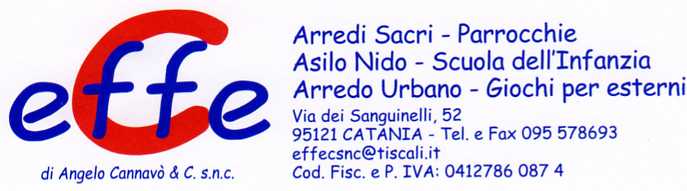 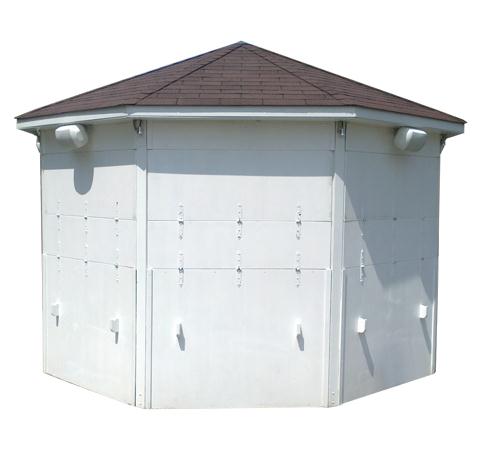 Descrizione:Gazebo esagonale con travi portanti di sez 9x9 cm conbordi raggiati su ciascun lato per eliminare ogni rischiodi scheggiatura. 6 lati sono chiusi dotati di apertura alibro per creare dei piani d'appoggio su ogni lato.Porta d'accesso su un lato.Tetto realizzabile con tegole canadesi.Area d'ingombro diametro 260 cm. con lati da 130 cm.Tutti i nostri legni sono realizzati in pino nordico conimpregnazione ecologica a pressione che permetteuna protezione ottimale e duratura del legnoall'esterno.Tipi di scuola: adulto
Categoria: Casette per parco giochi da esternoCodice: EP02165